УКАЗГЛАВЫ ЧУВАШСКОЙ РЕСПУБЛИКИОБ УТВЕРЖДЕНИИ ФОРМЫ УВЕДОМЛЕНИЯ ЛИЦА,ЗАМЕЩАЮЩЕГО МУНИЦИПАЛЬНУЮ ДОЛЖНОСТЬ И ОСУЩЕСТВЛЯЮЩЕГОСВОИ ПОЛНОМОЧИЯ НА ПОСТОЯННОЙ ОСНОВЕ, О НАМЕРЕНИИУЧАСТВОВАТЬ НА БЕЗВОЗМЕЗДНОЙ ОСНОВЕ В УПРАВЛЕНИИНЕКОММЕРЧЕСКОЙ ОРГАНИЗАЦИЕЙ, ФОРМЫ ЖУРНАЛАРЕГИСТРАЦИИ ТАКИХ УВЕДОМЛЕНИЙВ соответствии с Законом Чувашской Республики "Об отдельных вопросах реализации законодательства в сфере противодействия коррупции гражданами, претендующими на замещение муниципальной должности, должности главы местной администрации по контракту, и лицами, замещающими указанные должности" постановляю:1. Утвердить:форму уведомления лица, замещающего муниципальную должность и осуществляющего свои полномочия на постоянной основе, о намерении участвовать на безвозмездной основе в управлении некоммерческой организацией (приложение N 1);форму журнала регистрации уведомлений лиц, замещающих муниципальные должности и осуществляющих свои полномочия на постоянной основе, о намерении участвовать на безвозмездной основе в управлении некоммерческой организацией (приложение N 2).2. Настоящий Указ вступает в силу через десять дней после дня его официального опубликования.Временно исполняющий обязанностиГлавы Чувашской РеспубликиО.НИКОЛАЕВг. Чебоксары13 июля 2020 годаN 185УтвержденаУказом ГлавыЧувашской Республикиот 13.07.2020 N 185(приложение N 1)Форма                                         Главе Чувашской Республики                                   от _____________________________________                                           (наименование должности,                                   ________________________________________                                            фамилия, имя, отчество                                           (последнее - при наличии)                                   ________________________________________                                   ________________________________________                                УВЕДОМЛЕНИЕ                 лица, замещающего муниципальную должность          и осуществляющего свои полномочия на постоянной основе,              о намерении участвовать на безвозмездной основе                 в управлении некоммерческой организацией    В  соответствии  с  частью  2  <*> (частью 3 <**>) (нужное подчеркнуть)статьи  7.1 Закона  Чувашской  Республики "Об отдельных вопросах реализациизаконодательства    в    сфере    противодействия   коррупции   гражданами,претендующими на замещение муниципальной должности, должности главы местнойадминистрации  по  контракту,  и  лицами,  замещающими указанные должности"уведомляю  Вас  о  том,  что  я  намерен(а)  участвовать (участвую) (нужноеподчеркнуть)   на   безвозмездной   основе   в   управлении  некоммерческойорганизацией ______________________________________________________________                         (наименование, местонахождение, адрес,___________________________________________________________________________   идентификационный номер налогоплательщика некоммерческой организации,___________________________________________________________________________             наименование единоличного исполнительного органа___________________________________________________________________________      (коллегиального органа управления) некоммерческой организации,___________________________________________________________________________исполняемые функции, основной вид деятельности некоммерческой организации,__________________________________________________________________________.       срок, в течение которого планируется участвовать в управлении                       некоммерческой организацией)    Участие   на   безвозмездной   основе   в   управлении   некоммерческойорганизацией не повлечет за собой конфликта интересов.__________________                                  _______________________      (дата)                                               (подпись)--------------------------------<*> Отмечается в случае, если лицо, замещающее муниципальную должность и осуществляющее свои полномочия на постоянной основе, намерено участвовать на безвозмездной основе в управлении некоммерческой организацией.<**> Отмечается в случае, если на день назначения или избрания на муниципальную должность, предусматривающую осуществление полномочий на постоянной основе, лицо участвует на безвозмездной основе в управлении некоммерческой организацией.Примечание. К уведомлению прилагаются копия устава некоммерческой организации и копия положения о единоличном исполнительном органе (коллегиальном органе управления) некоммерческой организации (при наличии такого положения).УтвержденаУказом ГлавыЧувашской Республикиот 13.07.2020 N 185(приложение N 2)ФормаЖУРНАЛрегистрации уведомлений лиц, замещающихмуниципальные должности и осуществляющихсвои полномочия на постоянной основе, о намеренииучаствовать на безвозмездной основе в управлениинекоммерческой организацией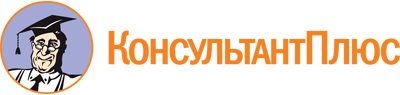 Указ Главы ЧР от 13.07.2020 N 185
"Об утверждении формы уведомления лица, замещающего муниципальную должность и осуществляющего свои полномочия на постоянной основе, о намерении участвовать на безвозмездной основе в управлении некоммерческой организацией, формы журнала регистрации таких уведомлений"Документ предоставлен КонсультантПлюс

www.consultant.ru

Дата сохранения: 14.03.2024
 13 июля 2020 годаN 185NппДата регистрации уведомления лица, замещающего муниципальную должность и осуществляющего свои полномочия на постоянной основе, о намерении участвовать (об участии) на безвозмездной основе в управлении некоммерческой организацией (далее - уведомление)Фамилия, имя, отчество (последнее - при наличии), наименование должности лица, представившего уведомлениеНаименование и идентификационный номер налогоплательщика некоммерческой организацииФамилия, имя, отчество (последнее - при наличии), подпись должностного лица, принявшего уведомлениеНаименование органа местного самоуправления, в адрес которого направлено уведомление, реквизиты письма, которым направлено уведомление123456